01/06 RM 03342Hardware e SoftwareATIVIDADE – PÁGINA: 28O que é um HARDWARE? Dê 03 exemplos:HARDWARE É  A PARTE FÍSICA  DE UM COMPUTADOR/MONITOR;TECLADO E MOUSE2) O que é um SOFTWARE? Dê 02  SOFTWARE É UMA SEQUENCIA DE INSTRUÇOES ESCRITAS PARASEREM INTErpretadas por um computador3) Escreva (S) para SOFTWARE e (H) para HARDWARE: ( s)                          (s )                          ( h)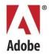 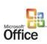 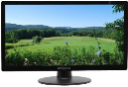 (s )                           (h )                      ( h)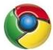 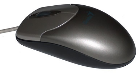 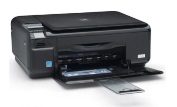 